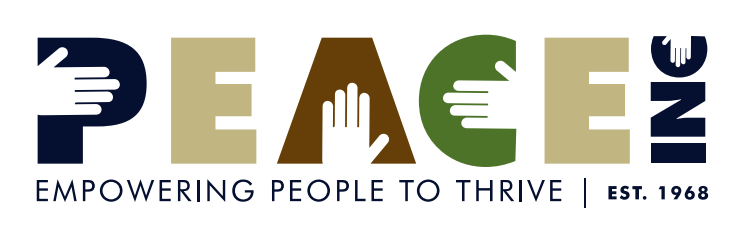 Give-A-Holiday Program 2021Sponsor Donation FormContact Information Contact Name________________________________________ Organization Name (if applicable): ________________________Address: ________________________________________City, St, Zip:______________________________________Phone: ________________________________________Email:_________________________________________Give to a Family:You are more than welcome to give gifts to one or more families in any combination of family size(s).  □Small (2-3) How many small families? _______ □Medium (4-5) How many medium families? _______ □Large (6-7) How many large families? _______□X-Large (8+) How many X-large families? _______*Family request notes* (We’ll try our best to match you with your request, but this isn't a guarantee)Give A Basket: (2 Options)  Providing basket(s) instead of purchasing gifts for a particular family(ies). Providing gift baskets for the family(ies) you’re purchasing gifts for. □I plan to donate basket(s). How many baskets? _______ □Is this basket for your sponsored family/ies? (Circle: Yes or No) You may include the following items in a basket: i.e. Toiletry items, personal care products, paper goods, laundry detergent, gift cards for food (from Aldi, PriceRite, Walmart, and Target etc.,) board games, candy, and/or art & craft supplies, warm socks, hats/scarves/gloves, blankets, grocery  gift cards,(for all ages) Please reference the welcome email for basket details.Give Monetary Donations: Monetary donations will be used to purchase gifts and items for our unsponsored families. Donations may be given online or by mail. Please submit online donations to ______ . To mail donations, please send checks payable to PEACE, Inc. and mail to PEACE, Inc./Give-A-Holiday, 217 S Salina St, 2nd Floor, Syracuse, NY 13202 Please return this form by email or mail: PEACE, Inc. /Give-A-Holiday: Email: giveaholiday@peace-caa.org Phone: 315.634.3740 or 315.634-3719 Address: 217 South Salina St, 2nd Floor, Syracuse, NY 13202